Publicado en España, Madrid, Valencia, Barcelona el 27/07/2015 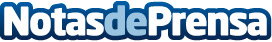 Energianaranja.es comercializa la mejor tarifa de luz para PymesEmpresa comercializadora de energía para empresas de España donde les ofrece una reducción de la tarifa de luz considerableDatos de contacto:GómezEnergianaranja.es comercializa la mejor tarifa de luz para Pymes685333883Nota de prensa publicada en: https://www.notasdeprensa.es/energianaranja-es-comercializa-la-mejor-tarifa Categorias: Franquicias Finanzas Ecología E-Commerce Seguros http://www.notasdeprensa.es